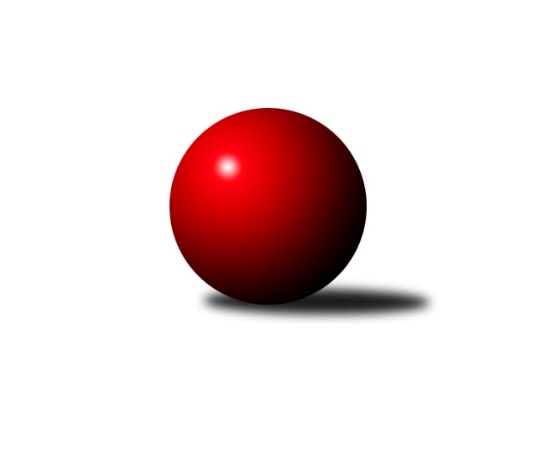 Č.11Ročník 2023/2024	20.5.2024 3. KLM A 2023/2024Statistika 11. kolaTabulka družstev:		družstvo	záp	výh	rem	proh	skore	sety	průměr	body	plné	dorážka	chyby	1.	TJ Teplice Letná	11	8	1	2	57.0 : 31.0 	(149.5 : 114.5)	3327	17	2231	1095	27.1	2.	SK Škoda VS Plzeň	11	8	0	3	57.0 : 31.0 	(150.5 : 113.5)	3297	16	2219	1078	34.8	3.	TJ Sokol Údlice	11	7	0	4	51.0 : 37.0 	(146.5 : 117.5)	3251	14	2192	1059	32.9	4.	Kuželky Holýšov	11	7	0	4	49.5 : 38.5 	(141.5 : 122.5)	3265	14	2210	1055	32.1	5.	Kuželky Jiskra Hazlov	11	6	0	5	50.5 : 37.5 	(145.5 : 118.5)	3259	12	2205	1054	33.9	6.	TJ Sokol Duchcov B	11	6	0	5	48.0 : 40.0 	(136.5 : 127.5)	3317	12	2229	1088	33.5	7.	TJ Elektrárny Kadaň	11	6	0	5	47.0 : 41.0 	(137.0 : 127.0)	3256	12	2200	1056	35.2	8.	TJ Lokomotiva Ústí n. L.	11	5	0	6	46.0 : 42.0 	(138.0 : 126.0)	3182	10	2174	1008	35.9	9.	TJ Kovohutě Příbram	10	3	2	5	35.0 : 45.0 	(112.5 : 127.5)	3247	8	2195	1053	36.8	10.	CB Dobřany B	11	3	1	7	29.0 : 59.0 	(109.0 : 155.0)	3188	7	2162	1026	41.2	11.	KK Slavoj Praha B	10	3	0	7	29.0 : 51.0 	(95.0 : 145.0)	3115	6	2141	975	46.3	12.	Kuželky Aš	11	1	0	10	21.0 : 67.0 	(98.5 : 165.5)	3111	2	2157	954	60Tabulka doma:		družstvo	záp	výh	rem	proh	skore	sety	průměr	body	maximum	minimum	1.	Kuželky Holýšov	6	6	0	0	35.5 : 12.5 	(86.0 : 58.0)	3367	12	3423	3318	2.	TJ Lokomotiva Ústí n. L.	6	5	0	1	34.0 : 14.0 	(81.0 : 63.0)	3280	10	3400	3220	3.	TJ Elektrárny Kadaň	6	5	0	1	33.0 : 15.0 	(81.5 : 62.5)	3269	10	3315	3206	4.	TJ Sokol Údlice	5	4	0	1	27.0 : 13.0 	(67.0 : 53.0)	3321	8	3365	3262	5.	TJ Teplice Letná	5	4	0	1	26.0 : 14.0 	(69.5 : 50.5)	3283	8	3390	3154	6.	SK Škoda VS Plzeň	5	4	0	1	25.0 : 15.0 	(65.5 : 54.5)	3212	8	3241	3171	7.	TJ Sokol Duchcov B	6	4	0	2	30.0 : 18.0 	(74.5 : 69.5)	3331	8	3448	3255	8.	CB Dobřany B	6	3	1	2	20.0 : 28.0 	(66.5 : 77.5)	3260	7	3380	3190	9.	Kuželky Jiskra Hazlov	5	3	0	2	25.0 : 15.0 	(71.0 : 49.0)	3235	6	3362	3172	10.	KK Slavoj Praha B	5	3	0	2	22.0 : 18.0 	(58.0 : 62.0)	3227	6	3310	3094	11.	TJ Kovohutě Příbram	4	2	1	1	15.0 : 17.0 	(44.5 : 51.5)	3199	5	3276	3060	12.	Kuželky Aš	6	1	0	5	11.0 : 37.0 	(52.0 : 92.0)	3131	2	3205	3056Tabulka venku:		družstvo	záp	výh	rem	proh	skore	sety	průměr	body	maximum	minimum	1.	TJ Teplice Letná	6	4	1	1	31.0 : 17.0 	(80.0 : 64.0)	3335	9	3476	3247	2.	SK Škoda VS Plzeň	6	4	0	2	32.0 : 16.0 	(85.0 : 59.0)	3314	8	3446	3179	3.	Kuželky Jiskra Hazlov	6	3	0	3	25.5 : 22.5 	(74.5 : 69.5)	3263	6	3363	3128	4.	TJ Sokol Údlice	6	3	0	3	24.0 : 24.0 	(79.5 : 64.5)	3240	6	3345	3113	5.	TJ Sokol Duchcov B	5	2	0	3	18.0 : 22.0 	(62.0 : 58.0)	3300	4	3360	3230	6.	TJ Kovohutě Příbram	6	1	1	4	20.0 : 28.0 	(68.0 : 76.0)	3256	3	3358	3138	7.	TJ Elektrárny Kadaň	5	1	0	4	14.0 : 26.0 	(55.5 : 64.5)	3254	2	3306	3187	8.	Kuželky Holýšov	5	1	0	4	14.0 : 26.0 	(55.5 : 64.5)	3245	2	3409	3137	9.	TJ Lokomotiva Ústí n. L.	5	0	0	5	12.0 : 28.0 	(57.0 : 63.0)	3162	0	3269	3096	10.	Kuželky Aš	5	0	0	5	10.0 : 30.0 	(46.5 : 73.5)	3107	0	3150	3030	11.	CB Dobřany B	5	0	0	5	9.0 : 31.0 	(42.5 : 77.5)	3174	0	3268	3029	12.	KK Slavoj Praha B	5	0	0	5	7.0 : 33.0 	(37.0 : 83.0)	3093	0	3278	3020Tabulka podzimní části:		družstvo	záp	výh	rem	proh	skore	sety	průměr	body	doma	venku	1.	TJ Teplice Letná	11	8	1	2	57.0 : 31.0 	(149.5 : 114.5)	3327	17 	4 	0 	1 	4 	1 	1	2.	SK Škoda VS Plzeň	11	8	0	3	57.0 : 31.0 	(150.5 : 113.5)	3297	16 	4 	0 	1 	4 	0 	2	3.	TJ Sokol Údlice	11	7	0	4	51.0 : 37.0 	(146.5 : 117.5)	3251	14 	4 	0 	1 	3 	0 	3	4.	Kuželky Holýšov	11	7	0	4	49.5 : 38.5 	(141.5 : 122.5)	3265	14 	6 	0 	0 	1 	0 	4	5.	Kuželky Jiskra Hazlov	11	6	0	5	50.5 : 37.5 	(145.5 : 118.5)	3259	12 	3 	0 	2 	3 	0 	3	6.	TJ Sokol Duchcov B	11	6	0	5	48.0 : 40.0 	(136.5 : 127.5)	3317	12 	4 	0 	2 	2 	0 	3	7.	TJ Elektrárny Kadaň	11	6	0	5	47.0 : 41.0 	(137.0 : 127.0)	3256	12 	5 	0 	1 	1 	0 	4	8.	TJ Lokomotiva Ústí n. L.	11	5	0	6	46.0 : 42.0 	(138.0 : 126.0)	3182	10 	5 	0 	1 	0 	0 	5	9.	TJ Kovohutě Příbram	10	3	2	5	35.0 : 45.0 	(112.5 : 127.5)	3247	8 	2 	1 	1 	1 	1 	4	10.	CB Dobřany B	11	3	1	7	29.0 : 59.0 	(109.0 : 155.0)	3188	7 	3 	1 	2 	0 	0 	5	11.	KK Slavoj Praha B	10	3	0	7	29.0 : 51.0 	(95.0 : 145.0)	3115	6 	3 	0 	2 	0 	0 	5	12.	Kuželky Aš	11	1	0	10	21.0 : 67.0 	(98.5 : 165.5)	3111	2 	1 	0 	5 	0 	0 	5Tabulka jarní části:		družstvo	záp	výh	rem	proh	skore	sety	průměr	body	doma	venku	1.	TJ Sokol Údlice	0	0	0	0	0.0 : 0.0 	(0.0 : 0.0)	0	0 	0 	0 	0 	0 	0 	0 	2.	TJ Sokol Duchcov B	0	0	0	0	0.0 : 0.0 	(0.0 : 0.0)	0	0 	0 	0 	0 	0 	0 	0 	3.	TJ Teplice Letná	0	0	0	0	0.0 : 0.0 	(0.0 : 0.0)	0	0 	0 	0 	0 	0 	0 	0 	4.	Kuželky Jiskra Hazlov	0	0	0	0	0.0 : 0.0 	(0.0 : 0.0)	0	0 	0 	0 	0 	0 	0 	0 	5.	KK Slavoj Praha B	0	0	0	0	0.0 : 0.0 	(0.0 : 0.0)	0	0 	0 	0 	0 	0 	0 	0 	6.	TJ Lokomotiva Ústí n. L.	0	0	0	0	0.0 : 0.0 	(0.0 : 0.0)	0	0 	0 	0 	0 	0 	0 	0 	7.	TJ Elektrárny Kadaň	0	0	0	0	0.0 : 0.0 	(0.0 : 0.0)	0	0 	0 	0 	0 	0 	0 	0 	8.	SK Škoda VS Plzeň	0	0	0	0	0.0 : 0.0 	(0.0 : 0.0)	0	0 	0 	0 	0 	0 	0 	0 	9.	Kuželky Aš	0	0	0	0	0.0 : 0.0 	(0.0 : 0.0)	0	0 	0 	0 	0 	0 	0 	0 	10.	TJ Kovohutě Příbram	0	0	0	0	0.0 : 0.0 	(0.0 : 0.0)	0	0 	0 	0 	0 	0 	0 	0 	11.	CB Dobřany B	0	0	0	0	0.0 : 0.0 	(0.0 : 0.0)	0	0 	0 	0 	0 	0 	0 	0 	12.	Kuželky Holýšov	0	0	0	0	0.0 : 0.0 	(0.0 : 0.0)	0	0 	0 	0 	0 	0 	0 	0 Zisk bodů pro družstvo:		jméno hráče	družstvo	body	zápasy	v %	dílčí body	sety	v %	1.	Petr Svoboda 	SK Škoda VS Plzeň  	10	/	11	(91%)	33	/	44	(75%)	2.	Milan Vicher 	SK Škoda VS Plzeň  	9	/	11	(82%)	31	/	44	(70%)	3.	Dominik Wittwar 	Kuželky Jiskra Hazlov  	9	/	11	(82%)	30	/	44	(68%)	4.	Karel Bučko 	TJ Elektrárny Kadaň 	9	/	11	(82%)	28.5	/	44	(65%)	5.	Milan Grejtovský 	TJ Lokomotiva Ústí n. L.  	9	/	11	(82%)	27	/	44	(61%)	6.	Miroslav Repčík 	Kuželky Jiskra Hazlov  	8.5	/	11	(77%)	30	/	44	(68%)	7.	Pavel Repčík 	Kuželky Jiskra Hazlov  	8	/	10	(80%)	28.5	/	40	(71%)	8.	David Hošek 	TJ Kovohutě Příbram  	8	/	10	(80%)	26.5	/	40	(66%)	9.	Karel Valeš 	TJ Sokol Údlice 	8	/	11	(73%)	27	/	44	(61%)	10.	Jan Vacikar 	SK Škoda VS Plzeň  	8	/	11	(73%)	25	/	44	(57%)	11.	Jiří Šlajer 	Kuželky Holýšov 	7	/	9	(78%)	25.5	/	36	(71%)	12.	Lukáš Hanzlík 	TJ Teplice Letná 	7	/	10	(70%)	25	/	40	(63%)	13.	Jan Hybš 	TJ Teplice Letná 	7	/	10	(70%)	23.5	/	40	(59%)	14.	Petr Kubita 	TJ Sokol Duchcov B 	7	/	10	(70%)	22.5	/	40	(56%)	15.	Martin Vršan 	TJ Sokol Údlice 	7	/	10	(70%)	20	/	40	(50%)	16.	Martin Šlajer 	Kuželky Holýšov 	7	/	11	(64%)	27	/	44	(61%)	17.	Josef Šálek 	TJ Teplice Letná 	7	/	11	(64%)	26	/	44	(59%)	18.	Marcel Lukáš 	TJ Elektrárny Kadaň 	7	/	11	(64%)	23.5	/	44	(53%)	19.	Miroslav Wedlich 	TJ Lokomotiva Ústí n. L.  	6	/	8	(75%)	18	/	32	(56%)	20.	Miloš Černohorský 	SK Škoda VS Plzeň  	6	/	9	(67%)	20	/	36	(56%)	21.	Petr Fabian 	TJ Teplice Letná 	6	/	10	(60%)	25.5	/	40	(64%)	22.	Radek Duhai 	Kuželky Aš 	6	/	10	(60%)	23.5	/	40	(59%)	23.	Oldřich Fadrhons 	TJ Sokol Údlice 	6	/	10	(60%)	23	/	40	(58%)	24.	Jan Myslík 	Kuželky Holýšov 	6	/	10	(60%)	21.5	/	40	(54%)	25.	Jiří Semelka 	TJ Sokol Duchcov B 	6	/	10	(60%)	21.5	/	40	(54%)	26.	Michal Dvořák 	TJ Elektrárny Kadaň 	6	/	11	(55%)	27	/	44	(61%)	27.	Jan Koubský 	CB Dobřany B 	6	/	11	(55%)	26	/	44	(59%)	28.	Josef Málek 	TJ Lokomotiva Ústí n. L.  	6	/	11	(55%)	21	/	44	(48%)	29.	Vladimír Hurník 	TJ Sokol Údlice 	5	/	7	(71%)	18.5	/	28	(66%)	30.	Miloš Civín 	TJ Sokol Duchcov B 	5	/	7	(71%)	16	/	28	(57%)	31.	Alexandr Trpišovský 	TJ Teplice Letná 	5	/	7	(71%)	15	/	28	(54%)	32.	Luboš Řezáč 	TJ Kovohutě Příbram  	5	/	9	(56%)	21	/	36	(58%)	33.	Stanislav Šmíd ml.	TJ Sokol Údlice 	5	/	10	(50%)	25	/	40	(63%)	34.	Patrik Lojda 	TJ Elektrárny Kadaň 	5	/	10	(50%)	23	/	40	(58%)	35.	Jan Filip 	TJ Teplice Letná 	5	/	10	(50%)	22.5	/	40	(56%)	36.	Tomáš Zahálka 	TJ Lokomotiva Ústí n. L.  	5	/	10	(50%)	22.5	/	40	(56%)	37.	Pavel Říhánek 	SK Škoda VS Plzeň  	5	/	11	(45%)	25.5	/	44	(58%)	38.	František Kopecký 	TJ Sokol Duchcov B 	5	/	11	(45%)	24	/	44	(55%)	39.	Jan Laksar 	Kuželky Holýšov 	5	/	11	(45%)	22	/	44	(50%)	40.	David Repčík 	Kuželky Jiskra Hazlov  	5	/	11	(45%)	19.5	/	44	(44%)	41.	Tomáš Lukeš 	Kuželky Holýšov 	4.5	/	9	(50%)	19	/	36	(53%)	42.	Josef Dvořák 	KK Slavoj Praha B 	4	/	5	(80%)	14	/	20	(70%)	43.	Vít Veselý 	Kuželky Aš 	4	/	5	(80%)	13	/	20	(65%)	44.	Eugen Škurla 	TJ Lokomotiva Ústí n. L.  	4	/	5	(80%)	12.5	/	20	(63%)	45.	Ondřej Bína 	Kuželky Jiskra Hazlov  	4	/	6	(67%)	14.5	/	24	(60%)	46.	Milan Vrabec 	CB Dobřany B 	4	/	7	(57%)	16.5	/	28	(59%)	47.	Viktor Šlajer 	Kuželky Holýšov 	4	/	7	(57%)	14	/	28	(50%)	48.	Josef Hůda 	TJ Kovohutě Příbram  	4	/	7	(57%)	13	/	28	(46%)	49.	Jindřich Valo 	KK Slavoj Praha B 	4	/	8	(50%)	16.5	/	32	(52%)	50.	Zdeněk Haas 	TJ Kovohutě Příbram  	4	/	8	(50%)	15	/	32	(47%)	51.	Milan Findejs 	CB Dobřany B 	4	/	9	(44%)	17	/	36	(47%)	52.	Aleš Král 	KK Slavoj Praha B 	4	/	9	(44%)	14	/	36	(39%)	53.	Dominik Novotný 	CB Dobřany B 	4	/	10	(40%)	18	/	40	(45%)	54.	Jiří Šípek 	TJ Lokomotiva Ústí n. L.  	3	/	5	(60%)	12	/	20	(60%)	55.	Jiří Vokurka 	TJ Kovohutě Příbram  	3	/	7	(43%)	12.5	/	28	(45%)	56.	Daniel Lukáš 	TJ Elektrárny Kadaň 	3	/	8	(38%)	12	/	32	(38%)	57.	Jakub Kovářík 	SK Škoda VS Plzeň  	3	/	9	(33%)	12	/	36	(33%)	58.	Jaroslav Solín 	Kuželky Aš 	3	/	10	(30%)	18	/	40	(45%)	59.	František Mazák st.	Kuželky Aš 	3	/	10	(30%)	12.5	/	40	(31%)	60.	Lukáš Janko 	KK Slavoj Praha B 	2	/	2	(100%)	8	/	8	(100%)	61.	Jaroslav Verner 	TJ Sokol Údlice 	2	/	2	(100%)	7	/	8	(88%)	62.	Jiří Müller 	TJ Sokol Duchcov B 	2	/	2	(100%)	7	/	8	(88%)	63.	Jiří Zemánek 	TJ Sokol Duchcov B 	2	/	2	(100%)	5.5	/	8	(69%)	64.	David Horák 	TJ Sokol Duchcov B 	2	/	4	(50%)	9	/	16	(56%)	65.	Pavel Repčík 	Kuželky Jiskra Hazlov  	2	/	4	(50%)	7	/	16	(44%)	66.	Jan Hák 	TJ Sokol Údlice 	2	/	5	(40%)	11	/	20	(55%)	67.	Petr Dvořák 	TJ Elektrárny Kadaň 	2	/	5	(40%)	8	/	20	(40%)	68.	Petr Mako 	TJ Sokol Údlice 	2	/	5	(40%)	7.5	/	20	(38%)	69.	Jan Salajka 	TJ Teplice Letná 	2	/	6	(33%)	9	/	24	(38%)	70.	Jan Ambra 	TJ Elektrárny Kadaň 	2	/	6	(33%)	8.5	/	24	(35%)	71.	Michael Martínek 	Kuželky Holýšov 	2	/	7	(29%)	11.5	/	28	(41%)	72.	Tomáš Vrána 	TJ Lokomotiva Ústí n. L.  	2	/	8	(25%)	15.5	/	32	(48%)	73.	Zdeněk Kandl 	TJ Sokol Duchcov B 	2	/	8	(25%)	13	/	32	(41%)	74.	Michal Láska 	TJ Sokol Duchcov B 	2	/	8	(25%)	11.5	/	32	(36%)	75.	Petr Polák 	TJ Kovohutě Příbram  	2	/	9	(22%)	13.5	/	36	(38%)	76.	Milan Šimek 	CB Dobřany B 	2	/	9	(22%)	12.5	/	36	(35%)	77.	Čeněk Zachař 	KK Slavoj Praha B 	2	/	9	(22%)	12	/	36	(33%)	78.	Karel Balliš 	KK Slavoj Praha B 	2	/	10	(20%)	11.5	/	40	(29%)	79.	Dominik Kopčík 	Kuželky Aš 	1	/	1	(100%)	4	/	4	(100%)	80.	Roman Hrdlička 	KK Slavoj Praha B 	1	/	1	(100%)	3	/	4	(75%)	81.	Anton Stašák 	KK Slavoj Praha B 	1	/	1	(100%)	3	/	4	(75%)	82.	Václav Mašek 	Kuželky Aš 	1	/	1	(100%)	3	/	4	(75%)	83.	Zdeněk Ransdorf 	TJ Sokol Duchcov B 	1	/	1	(100%)	2	/	4	(50%)	84.	Michal Tuček 	Kuželky Jiskra Hazlov  	1	/	2	(50%)	5	/	8	(63%)	85.	Martin Provazník 	CB Dobřany B 	1	/	2	(50%)	3	/	8	(38%)	86.	Miroslav Bubeník 	KK Slavoj Praha B 	1	/	2	(50%)	3	/	8	(38%)	87.	Daniel Kulhánek 	KK Slavoj Praha B 	1	/	4	(25%)	5	/	16	(31%)	88.	Milan Fanta 	Kuželky Jiskra Hazlov  	1	/	4	(25%)	5	/	16	(31%)	89.	Tomáš Číž 	TJ Kovohutě Příbram  	1	/	7	(14%)	9	/	28	(32%)	90.	Jiří Hendrych 	KK Slavoj Praha B 	1	/	7	(14%)	5	/	28	(18%)	91.	František Mazák ml.	Kuželky Aš 	1	/	8	(13%)	12.5	/	32	(39%)	92.	Radovan Duhai 	Kuželky Aš 	0	/	1	(0%)	2	/	4	(50%)	93.	Josef Matoušek 	TJ Lokomotiva Ústí n. L.  	0	/	1	(0%)	2	/	4	(50%)	94.	Zdeněk Rauner 	TJ Lokomotiva Ústí n. L.  	0	/	1	(0%)	1	/	4	(25%)	95.	Karel Stehlík 	Kuželky Aš 	0	/	1	(0%)	1	/	4	(25%)	96.	Václav Vieweg 	Kuželky Aš 	0	/	1	(0%)	1	/	4	(25%)	97.	Martin Zahálka st.	TJ Lokomotiva Ústí n. L.  	0	/	1	(0%)	1	/	4	(25%)	98.	Antonín Onderka 	TJ Elektrárny Kadaň 	0	/	1	(0%)	1	/	4	(25%)	99.	Jiří Kašpar 	KK Slavoj Praha B 	0	/	1	(0%)	0	/	4	(0%)	100.	Karel Kratochvíl 	TJ Sokol Duchcov B 	0	/	1	(0%)	0	/	4	(0%)	101.	Petr Sedláček 	KK Slavoj Praha B 	0	/	1	(0%)	0	/	4	(0%)	102.	Zdeněk Eichler 	CB Dobřany B 	0	/	2	(0%)	1	/	8	(13%)	103.	Karel Uxa 	SK Škoda VS Plzeň  	0	/	3	(0%)	3	/	12	(25%)	104.	Josef Fišer 	CB Dobřany B 	0	/	3	(0%)	0	/	12	(0%)	105.	Jaroslav Vorlický 	TJ Lokomotiva Ústí n. L.  	0	/	4	(0%)	1.5	/	16	(9%)	106.	František Dobiáš 	TJ Sokol Údlice 	0	/	5	(0%)	6.5	/	20	(33%)	107.	Filip Střeska 	Kuželky Jiskra Hazlov  	0	/	5	(0%)	3	/	20	(15%)	108.	Vojtěch Mazák 	Kuželky Aš 	0	/	7	(0%)	3	/	28	(11%)	109.	Vladimír Míšanek 	Kuželky Aš 	0	/	9	(0%)	4	/	36	(11%)	110.	Roman Lipchavský 	CB Dobřany B 	0	/	10	(0%)	9	/	40	(23%)Průměry na kuželnách:		kuželna	průměr	plné	dorážka	chyby	výkon na hráče	1.	SKK Rokycany, 1-4	3326	2226	1100	33.6	(554.5)	2.	Duchcov, 1-4	3301	2231	1069	36.1	(550.3)	3.	CB Dobřany, 1-4	3269	2217	1052	38.4	(544.9)	4.	TJ Teplice Letná, 1-4	3239	2177	1061	31.2	(539.9)	5.	SK Žižkov Praha, 1-4	3233	2198	1034	40.0	(538.9)	6.	TJ Lokomotiva Ústí nad Labem, 1-4	3233	2186	1046	31.8	(538.8)	7.	Podbořany, 1-4	3224	2187	1036	43.0	(537.4)	8.	Hazlov, 1-4	3214	2175	1039	34.9	(535.8)	9.	Kuželky Aš, 1-4	3198	2202	995	48.8	(533.0)	10.	TJ Fezko Strakonice, 1-4	3192	2160	1032	36.6	(532.1)	11.	SK Škoda VS Plzeň, 1-4	3185	2182	1003	38.2	(531.0)Nejlepší výkony na kuželnách:SKK Rokycany, 1-4Kuželky Holýšov	3423	6. kolo	Jan Myslík 	Kuželky Holýšov	624	6. koloKuželky Holýšov	3391	7. kolo	Martin Šlajer 	Kuželky Holýšov	597	7. koloKuželky Holýšov	3371	2. kolo	Karel Valeš 	TJ Sokol Údlice	595	11. koloKuželky Holýšov	3359	11. kolo	Jan Myslík 	Kuželky Holýšov	589	2. koloTJ Kovohutě Příbram 	3358	7. kolo	Josef Dvořák 	KK Slavoj Praha B	589	2. koloTJ Sokol Údlice	3345	11. kolo	Luboš Řezáč 	TJ Kovohutě Příbram 	586	7. koloKuželky Holýšov	3338	4. kolo	Vladimír Hurník 	TJ Sokol Údlice	584	11. koloKuželky Holýšov	3318	8. kolo	Viktor Šlajer 	Kuželky Holýšov	582	7. koloKK Slavoj Praha B	3278	2. kolo	Jan Laksar 	Kuželky Holýšov	581	11. koloKuželky Jiskra Hazlov 	3277	6. kolo	Viktor Šlajer 	Kuželky Holýšov	580	2. koloDuchcov, 1-4TJ Sokol Duchcov B	3448	3. kolo	Milan Vicher 	SK Škoda VS Plzeň 	614	2. koloKuželky Holýšov	3409	3. kolo	Jan Myslík 	Kuželky Holýšov	604	3. koloSK Škoda VS Plzeň 	3383	2. kolo	Jiří Šlajer 	Kuželky Holýšov	603	3. koloTJ Sokol Duchcov B	3369	6. kolo	Oldřich Fadrhons 	TJ Sokol Údlice	602	7. koloTJ Sokol Údlice	3365	2. kolo	Milan Grejtovský 	TJ Lokomotiva Ústí n. L. 	602	5. koloTJ Teplice Letná	3361	11. kolo	Miloš Civín 	TJ Sokol Duchcov B	599	8. koloTJ Sokol Údlice	3344	4. kolo	Petr Kubita 	TJ Sokol Duchcov B	599	1. koloTJ Sokol Duchcov B	3327	8. kolo	Josef Šálek 	TJ Teplice Letná	598	11. koloTJ Sokol Údlice	3322	7. kolo	Jan Hybš 	TJ Teplice Letná	598	4. koloTJ Sokol Údlice	3312	10. kolo	František Kopecký 	TJ Sokol Duchcov B	598	3. koloCB Dobřany, 1-4TJ Teplice Letná	3476	2. kolo	Miloš Civín 	TJ Sokol Duchcov B	610	4. koloSK Škoda VS Plzeň 	3446	6. kolo	Jan Koubský 	CB Dobřany B	601	2. koloCB Dobřany B	3380	4. kolo	Jan Vacikar 	SK Škoda VS Plzeň 	598	6. koloCB Dobřany B	3315	2. kolo	Jan Filip 	TJ Teplice Letná	598	2. koloTJ Sokol Duchcov B	3294	4. kolo	Jan Hybš 	TJ Teplice Letná	589	2. koloCB Dobřany B	3245	11. kolo	Milan Findejs 	CB Dobřany B	583	7. koloCB Dobřany B	3240	7. kolo	Martin Provazník 	CB Dobřany B	582	4. koloTJ Kovohutě Příbram 	3228	9. kolo	Alexandr Trpišovský 	TJ Teplice Letná	579	2. koloTJ Lokomotiva Ústí n. L. 	3201	11. kolo	Josef Šálek 	TJ Teplice Letná	579	2. koloCB Dobřany B	3191	9. kolo	Lukáš Hanzlík 	TJ Teplice Letná	577	2. koloTJ Teplice Letná, 1-4TJ Teplice Letná	3390	1. kolo	Lukáš Hanzlík 	TJ Teplice Letná	600	1. koloTJ Teplice Letná	3325	10. kolo	Alexandr Trpišovský 	TJ Teplice Letná	592	10. koloTJ Teplice Letná	3311	9. kolo	Petr Svoboda 	SK Škoda VS Plzeň 	592	5. koloSK Škoda VS Plzeň 	3311	5. kolo	Michal Dvořák 	TJ Elektrárny Kadaň	587	10. koloTJ Elektrárny Kadaň	3271	10. kolo	Josef Šálek 	TJ Teplice Letná	581	1. koloKuželky Holýšov	3247	1. kolo	Jan Filip 	TJ Teplice Letná	580	9. koloTJ Teplice Letná	3235	3. kolo	Petr Fabian 	TJ Teplice Letná	579	9. koloTJ Teplice Letná	3154	5. kolo	Jan Filip 	TJ Teplice Letná	573	10. koloTJ Lokomotiva Ústí n. L. 	3096	3. kolo	Lukáš Hanzlík 	TJ Teplice Letná	571	3. koloKK Slavoj Praha B	3051	9. kolo	Pavel Říhánek 	SK Škoda VS Plzeň 	566	5. koloSK Žižkov Praha, 1-4Kuželky Jiskra Hazlov 	3363	8. kolo	Josef Dvořák 	KK Slavoj Praha B	604	1. koloTJ Sokol Duchcov B	3360	10. kolo	Jan Koubský 	CB Dobřany B	596	3. koloKK Slavoj Praha B	3310	3. kolo	Miloš Civín 	TJ Sokol Duchcov B	589	10. koloKK Slavoj Praha B	3279	1. kolo	Josef Dvořák 	KK Slavoj Praha B	586	3. koloKK Slavoj Praha B	3229	10. kolo	Petr Kubita 	TJ Sokol Duchcov B	585	10. koloKK Slavoj Praha B	3224	5. kolo	Dominik Wittwar 	Kuželky Jiskra Hazlov 	584	8. koloCB Dobřany B	3209	3. kolo	Stanislav Šmíd ml.	TJ Sokol Údlice	583	5. koloKuželky Aš	3150	1. kolo	Jindřich Valo 	KK Slavoj Praha B	582	8. koloTJ Sokol Údlice	3113	5. kolo	František Kopecký 	TJ Sokol Duchcov B	579	10. koloKK Slavoj Praha B	3094	8. kolo	David Repčík 	Kuželky Jiskra Hazlov 	575	8. koloTJ Lokomotiva Ústí nad Labem, 1-4TJ Lokomotiva Ústí n. L. 	3400	4. kolo	Josef Dvořák 	KK Slavoj Praha B	604	4. koloTJ Lokomotiva Ústí n. L. 	3307	9. kolo	Eugen Škurla 	TJ Lokomotiva Ústí n. L. 	590	10. koloTJ Sokol Údlice	3290	6. kolo	Tomáš Zahálka 	TJ Lokomotiva Ústí n. L. 	587	4. koloTJ Lokomotiva Ústí n. L. 	3270	7. kolo	Stanislav Šmíd ml.	TJ Sokol Údlice	587	6. koloTJ Elektrárny Kadaň	3252	7. kolo	Miroslav Wedlich 	TJ Lokomotiva Ústí n. L. 	584	4. koloTJ Lokomotiva Ústí n. L. 	3248	10. kolo	Karel Bučko 	TJ Elektrárny Kadaň	583	7. koloTJ Lokomotiva Ústí n. L. 	3233	2. kolo	Tomáš Vrána 	TJ Lokomotiva Ústí n. L. 	581	4. koloTJ Lokomotiva Ústí n. L. 	3220	6. kolo	Milan Grejtovský 	TJ Lokomotiva Ústí n. L. 	578	4. koloKuželky Jiskra Hazlov 	3196	2. kolo	Milan Grejtovský 	TJ Lokomotiva Ústí n. L. 	576	9. koloKuželky Holýšov	3194	9. kolo	Milan Grejtovský 	TJ Lokomotiva Ústí n. L. 	575	7. koloPodbořany, 1-4Kuželky Jiskra Hazlov 	3350	11. kolo	Dominik Novotný 	CB Dobřany B	621	5. koloTJ Elektrárny Kadaň	3315	5. kolo	Michal Dvořák 	TJ Elektrárny Kadaň	607	6. koloTJ Elektrárny Kadaň	3314	8. kolo	Dominik Wittwar 	Kuželky Jiskra Hazlov 	603	11. koloTJ Elektrárny Kadaň	3303	6. kolo	Daniel Lukáš 	TJ Elektrárny Kadaň	594	6. koloCB Dobřany B	3268	5. kolo	Karel Bučko 	TJ Elektrárny Kadaň	593	3. koloTJ Elektrárny Kadaň	3250	11. kolo	Milan Fanta 	Kuželky Jiskra Hazlov 	586	11. koloTJ Elektrárny Kadaň	3224	2. kolo	Marcel Lukáš 	TJ Elektrárny Kadaň	582	8. koloTJ Elektrárny Kadaň	3206	3. kolo	Milan Vrabec 	CB Dobřany B	577	5. koloTJ Sokol Údlice	3166	8. kolo	Patrik Lojda 	TJ Elektrárny Kadaň	576	11. koloTJ Kovohutě Příbram 	3148	2. kolo	Karel Bučko 	TJ Elektrárny Kadaň	575	2. koloHazlov, 1-4Kuželky Jiskra Hazlov 	3362	9. kolo	Miroslav Repčík 	Kuželky Jiskra Hazlov 	605	9. koloTJ Sokol Duchcov B	3306	9. kolo	Lukáš Hanzlík 	TJ Teplice Letná	601	7. koloTJ Teplice Letná	3305	7. kolo	Karel Valeš 	TJ Sokol Údlice	591	3. koloKuželky Jiskra Hazlov 	3282	7. kolo	Dominik Wittwar 	Kuželky Jiskra Hazlov 	583	9. koloTJ Sokol Údlice	3244	3. kolo	Miroslav Repčík 	Kuželky Jiskra Hazlov 	580	7. koloKuželky Jiskra Hazlov 	3179	3. kolo	David Repčík 	Kuželky Jiskra Hazlov 	578	9. koloKuželky Jiskra Hazlov 	3179	1. kolo	Pavel Repčík 	Kuželky Jiskra Hazlov 	576	10. koloKuželky Jiskra Hazlov 	3172	10. kolo	Miloš Civín 	TJ Sokol Duchcov B	575	9. koloKuželky Aš	3089	10. kolo	Pavel Repčík 	Kuželky Jiskra Hazlov 	565	7. koloCB Dobřany B	3029	1. kolo	Ondřej Bína 	Kuželky Jiskra Hazlov 	564	3. koloKuželky Aš, 1-4TJ Kovohutě Příbram 	3353	4. kolo	David Hošek 	TJ Kovohutě Příbram 	595	4. koloTJ Teplice Letná	3315	6. kolo	Milan Vicher 	SK Škoda VS Plzeň 	595	11. koloTJ Sokol Duchcov B	3309	2. kolo	Vít Veselý 	Kuželky Aš	594	2. koloSK Škoda VS Plzeň 	3281	11. kolo	Radek Duhai 	Kuželky Aš	593	8. koloKuželky Holýšov	3236	5. kolo	David Horák 	TJ Sokol Duchcov B	587	2. koloKuželky Aš	3205	2. kolo	Radek Duhai 	Kuželky Aš	582	6. koloKuželky Aš	3193	8. kolo	Zdeněk Haas 	TJ Kovohutě Příbram 	582	4. koloKuželky Aš	3175	4. kolo	Miloš Černohorský 	SK Škoda VS Plzeň 	581	11. koloTJ Lokomotiva Ústí n. L. 	3101	8. kolo	Vít Veselý 	Kuželky Aš	579	5. koloKuželky Aš	3097	5. kolo	Vít Veselý 	Kuželky Aš	578	4. koloTJ Fezko Strakonice, 1-4TJ Sokol Údlice	3279	1. kolo	Josef Dvořák 	KK Slavoj Praha B	581	11. koloTJ Kovohutě Příbram 	3276	3. kolo	Jindřich Valo 	KK Slavoj Praha B	574	11. koloSK Škoda VS Plzeň 	3251	3. kolo	Petr Polák 	TJ Kovohutě Příbram 	574	3. koloTJ Teplice Letná	3247	8. kolo	Lukáš Hanzlík 	TJ Teplice Letná	572	8. koloTJ Kovohutě Příbram 	3231	5. kolo	Dominik Wittwar 	Kuželky Jiskra Hazlov 	571	5. koloTJ Kovohutě Příbram 	3228	8. kolo	Petr Svoboda 	SK Škoda VS Plzeň 	570	3. koloKuželky Jiskra Hazlov 	3128	5. kolo	Oldřich Fadrhons 	TJ Sokol Údlice	569	1. koloKK Slavoj Praha B	3115	11. kolo	Josef Hůda 	TJ Kovohutě Příbram 	568	5. koloTJ Kovohutě Příbram 	3112	11. kolo	Tomáš Číž 	TJ Kovohutě Příbram 	565	3. koloTJ Kovohutě Příbram 	3060	1. kolo	Karel Valeš 	TJ Sokol Údlice	563	1. koloSK Škoda VS Plzeň, 1-4Kuželky Jiskra Hazlov 	3264	4. kolo	Petr Svoboda 	SK Škoda VS Plzeň 	626	4. koloSK Škoda VS Plzeň 	3241	4. kolo	Pavel Repčík 	Kuželky Jiskra Hazlov 	615	4. koloSK Škoda VS Plzeň 	3223	7. kolo	Milan Vicher 	SK Škoda VS Plzeň 	602	10. koloSK Škoda VS Plzeň 	3220	9. kolo	Petr Svoboda 	SK Škoda VS Plzeň 	580	7. koloSK Škoda VS Plzeň 	3204	10. kolo	Petr Svoboda 	SK Škoda VS Plzeň 	572	9. koloTJ Elektrárny Kadaň	3187	9. kolo	Pavel Říhánek 	SK Škoda VS Plzeň 	571	7. koloSK Škoda VS Plzeň 	3171	1. kolo	Milan Vicher 	SK Škoda VS Plzeň 	559	9. koloTJ Lokomotiva Ústí n. L. 	3144	1. kolo	Eugen Škurla 	TJ Lokomotiva Ústí n. L. 	558	1. koloKuželky Holýšov	3137	10. kolo	Jan Vacikar 	SK Škoda VS Plzeň 	557	4. koloKK Slavoj Praha B	3067	7. kolo	Miloš Černohorský 	SK Škoda VS Plzeň 	555	1. koloČetnost výsledků:	7.0 : 1.0	12x	6.0 : 2.0	18x	5.5 : 2.5	1x	5.0 : 3.0	13x	4.0 : 4.0	2x	3.0 : 5.0	6x	2.0 : 6.0	6x	1.0 : 7.0	5x	0.0 : 8.0	3x